Inschrijfformulier Medisch Centrum Aan de Berg                 

U wilt zich laten inschrijven bij huisarts: Dr. Nederstigt 
                                                                          Dr. de Haan
                                                                          Dr. Cornelissen / de Win
                                                                          Dr. Bakker
Personalia: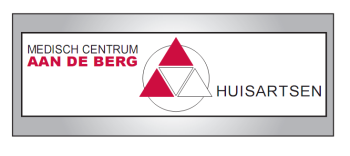 
Gegevens vorige huisarts: 
Belangrijke medische informatie:Bovengenoemde gaat akkoord met inschrijving en met het opvragen van de medische gegevens bij de vorige huisarts:



Datum:                                                                                     Handtekening:Formulier ontvangen door: 


Het gemak van MijnGezondheid.netMet MijnGezondheid.net is de huisartsenpraktijk 7 dagen per week 24 uur per dag digitaal bereikbaar! Vanaf 1 augustus 2019 kunt u online afspraken maken,  online vragen stellen, herhaalrecepten bestellen. Daarnaast is het mogelijk een samenvatting in te zien van uw persoonlijk medische dossier, inclusief uw medicijnengebruik. Kijk op onze website www.aandeberg.nl of op de website www.mijngezondheid.net voor meer informatie.Lever dit in bij de assistente of huisarts of meld u aan via de website www.aandeberg.nlLSPJe huisarts en je apotheek zijn bekend met jouw medische gegevens. Daarom kunnen ze je snel, goed en veilig behandelen. Maar moet je (met spoed) naar een andere arts, specialist of apotheek? Dan is het belangrijk dat een andere arts of apotheek je belangrijkste medische gegevens kan bekijken en je óók snel, goed en veilig kan behandelen.Hoe kunnen zorgverleners jouw medische gegevens bekijken? Je huisarts en je apotheek kunnen hun computer aansluiten op het Landelijk Schakelpunt: een veilig en betrouwbaar systeem. Via het Landelijk Schakelpunt kunnen ze je belangrijkste medische gegevens delen. Een andere arts of apotheek kan die medische gegevens via het Landelijk Schakelpunt bekijken met een beveiligde pas en een wachtwoord. Maar alleen als jij dat goed vindt. En als het nodig is voor jouw behandeling. Je medische gegevens worden overigens niet centraal opgeslagen. Ze blijven bewaard op de computers van je huisarts en apotheek.
Ik geef mijn huisarts toestemming om mijn gegevens beschikbaar te stellen via het LSP.Voorletters                                                                                      
                                                    M   /   VRoepnaamAchternaamMeisjesnaamGeboortedatum BSN nummerAdresPostcode en woonplaatsTelefoonnummer(s)E-mail adresZorgverzekeraar                                                     
                                                    Polis nummer:Naam nieuwe apotheek
Apotheek aan de Berg / Apotheek Nuenen (Kernkwartier) Naam/geb. datum partner
Indien van toepassing en patiënt in de praktijk: 
Naam vorige huisarts
Adres vorige huisarts
Tel.nr vorige huisarts
Heeft u zich al uitgeschreven?Ja  /  nee 
(Zo nee: u moet zich daar persoonlijk melden voor uitschrijving)
Heeft u een allergie voor bepaalde medicijnen?
Zo ja:  voor welk middel en wat was de reactie?
Bent u onder behandeling bij een praktijkondersteuner? Zo ja:  waarvoor?
Bent u bij een specialist onder behandeling? 
Zo ja: waarvoor en in welk ziekenhuis?
Gebruikt u chronische medicatie?
Zo ja: naam medicijn en dosering?Bent u in het bezig van een recente euthanasieverklaring of andere wilsverklaring?
Zo ja: welke datum?
Ja, ik wil online mijn gezondheidszaken regelenJa, ik wil online mijn gezondheidszaken regelenJa, ik wil online mijn gezondheidszaken regelenJa, ik wil online mijn gezondheidszaken regelenNaamVoorlettersPostcodeWoonplaatsGeboortedatumEmailadresTelefoonnummerNaamVoorlettersPostcodeWoonplaatsGeboortedatumEmailadresTelefoonnummerHandtekening